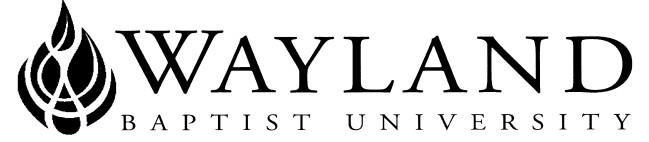 WAYLAND BAPTIST UNIVERSITYSCHOOL OF BEHAVIORAL & SOCIAL SCIENCESVirtual CampusWayland Mission Statement:  Wayland Baptist University exists to educate students in an academically challenging, learning-focused, and distinctively Christian environment for professional success, and service to God and humankind.Course Title, Number, and Section:  JUAD/SOCI 4307 - VC 01 - DevianceTerm:  Fall 2018Instructor:  Beth Durbin, EdD, MSW, MEDOffice Phone Number and WBU Email Address: Office: 907-377-4398 Cell 907-460-3226 email: durbinb@wbu.eduOffice Hours, Building, and Location: 9:00 am to 9:00 pm (Alaska time)Class Meeting Time and Location: OnlineCatalog Description: An analysis of cultural norms and values; causes and results of the departure from those norms.There is no prerequisite for this course Required Textbook(s) and/or Required Material(s): Sociology of Deviant Behavior – Clinard & Meier- Cengage - 15th edition, 978-1-133-59415-4Optional Materials: NoneCourse Outcome Competencies: Upon completion of this course, students will be able to:Describe from sociological theories the nature and meaning of devianceAnalyze the vast number of behaviors that are commonly regarded as deviantIdentify various solutions to major deviant problemsCommunicate in writing an understanding of deviance, deviant behavior and its effect on societyAttendance Requirements: Virtual CampusStudents are expected to participate in all required instructional activities in their courses. Online courses are no different in this regard; however, participation must be defined in a different manner. Student “attendance” in an online course is defined as active participation in the course as described in the course syllabus. Instructors in online courses are responsible for providing students with clear instructions for how they are required to participate in the course. Additionally, instructors are responsible for incorporating specific instructional activities within their course and will, at a minimum, have weekly mechanisms for documenting student participation. These mechanisms may include, but are not limited to, participating in a weekly discussion board, submitting/completing assignments in Blackboard, or communicating with the instructor. Students aware of necessary absences must inform the professor with as much advance notice as possible in order to make appropriate arrangements. Any student absent 25 percent or more of the online course, i.e., non-participatory during 3 or more weeks of an 11 week term, may receive an F for that course. Instructors may also file a Report of Unsatisfactory Progress for students with excessive non-participation. Any student who has not actively participated in an online class prior to the census date for any given term is considered a “no-show” and will be administratively withdrawn from the class without record. To be counted as actively participating, it is not sufficient to log in and view the course. The student must be submitting work as described in the course syllabus. Additional attendance and participation policies for each course, as defined by the instructor in the course syllabus, are considered a part of the university’s attendance policy.Disability Statement: In compliance with the Americans with Disabilities Act of 1990 (ADA), it is the policy of Wayland Baptist University that no otherwise qualified person with a disability be excluded from participation in, be denied the benefits of, or be subject to discrimination under any educational program or activity in the university.  The Coordinator of Counseling Services serves as the coordinator of students with a disability and should be contacted concerning accommodation requests at (806) 291- 3765.  Documentation of a disability must accompany any request for accommodations.Course Requirements and Grading Criteria: Your grade will be based on your performance on the following: Discussion Board: Regular attendance and participation in online discussions/activities are important and strongly encouraged to facilitate the learning process.  Assigned reading is to be completed prior to online interactive sessions for which the reading was assigned.  At least one discussion question will be assigned per week that will require students to share their ideas and concepts with other students.  Students are encouraged to share constructive information with the instructor and fellow classmates.  Students are required to comment to the teacher’s discussion question by Wednesday at 9:00 pm (CST) and then respond to two other comments by Sunday at 11:59 pm (CST) to receive the full credit weekly.Exercises:   You will choose 1 of the exercises to complete. You will have a total of 5 of these throughout the term.  The specific exercises will be posted under the course content tab in blackboard.  You must answer question completely, format is up to you.   Answers need to be at least ¾ to a full page.  Please make sure you put your name and number of exercise on your paper.Presentation: For the presentation select a topic related to deviance.  Complete a power point presentation on your topic.  You must have at least 3 reliable sources.  The Wayland Online Library is a great resource to utilize to get your sources.  You must have at least 10 slides.Exams:  The exams will be multiple choice, short answer and essay questions.  The midterm will cover chapters 1-7 and the final exam will cover chapters 8-15. These are not proctored.Method of determining course grade: Grade Weight: (based on 600 points possible)     		Discussion Board: 50 points            		Exercise 1 - 5: 50 points each = 250 points		Presentation= 100 points	 	Mid Term Exam: 100 points            		Final Exam: 100 pointsThe University has a standard grade scale:A = 90-100, B = 80-89, C = 70-79, D = 60-69, F= below 60, W = Withdrawal, WP = withdrew passing, WF = withdrew failing, I = incomplete. An incomplete may be given within the last two weeks of a long term or within the last two days of a microterm to a student who is passing, but has not completed a term paper, examination, or other required work for reasons beyond the student’s control. A grade of “incomplete” is changed if the work required is completed prior to the last day of the next long (10 to 15 weeks) term, unless the instructor designates an earlier date for completion.  If the work is not completed by the appropriate date, the I is converted to an F.Student grade appeals:Students shall have protection through orderly procedures against prejudices or capricious academic evaluation. A student who believes that he or she has not been held to realistic academic standards, just evaluation procedures, or appropriate grading, may appeal the final grade given in the course by using the student grade appeal process described in the Academic Catalog. Appeals may not be made for advanced placement examinations or course bypass examinations. Appeals limited to the final course grade, which may be upheld, raised, or lowered at any stage of the appeal process. Any recommendation to lower a course grade must be submitted through the Executive Vice President/Provost to the Faculty Assembly Grade Appeals Committee for review and approval. The Faculty Assembly Grade Appeals Committee may instruct that the course grade be upheld, raised, or lowered to a more proper evaluation. Tentative Schedule: Week 1- August 20 IntroductionReading Assignment:  Chapter 1 Discussion board question 1Week 2 – August 27Reading Assignment:  Chapter 2 and 3Discussion board question 2           	Exercise 1Week 3 – September 3Reading Assignment:  Chapter 4 and 5Discussion board question 3Week 4 – September 10Reading Assignment:  Chapter 6 and 7Discussion board question 4Exercise 2Week 5 – September 17Mid-term examWeek 6 – September 24Reading Assignment:  Chapter 8 and 9Discussion board question 6Exercise 3Week 7 – October 1Reading Assignment:  Chapter 10 and 11Discussion board question 7Exercise 4Week 8 – October 8Reading Assignment:  Chapter 12 and 13Discussion board question 8Week 9 – October 15Reading Assignment:  Chapter 14  Discussion board question 9          	Exercise 5Week 10 – October 22Reading assignment:  Chapter 15Discussion board question 10           	PresentationWeek 11 – October 29Final ExamAdditional Information: http://catalog.wbu.edu